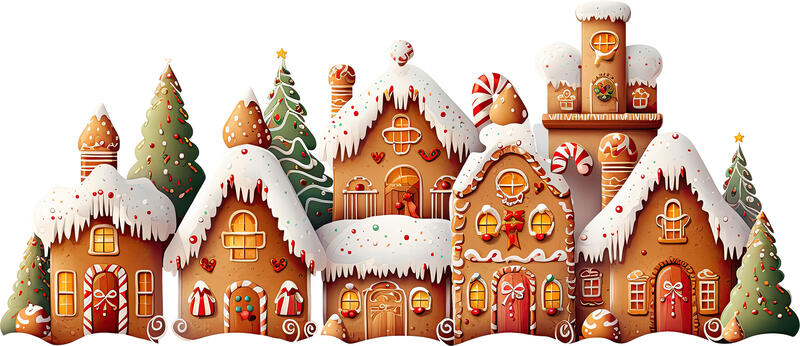 Månedsbrev NovemberEventyr og fortellinger JulUkeMandagTirsdagOnsdagTorsdagFredag441.Lek/SvømmingVi starter opp med lekprosjektet.  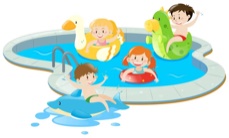 2.Turdag:Knøttene drar på tur i nærområdet.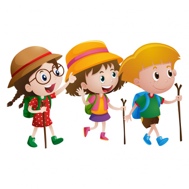 3.Fri lek/SpråkgrupperHjertesamling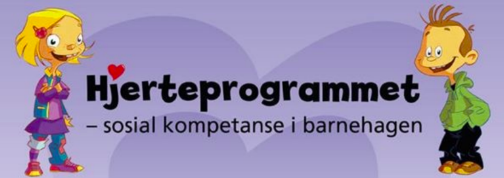  456.Aktivitet/LekVi deler oss inn i grupper. Vi er ute eller inne.Eksperiment7.AktivitetVi deler oss inn i grupper. 8.Lek/svømming9.Turdag:Knøttene drar på tur i nærområdet10.Fri lek/SpråkgrupperHjertesamling4613.Aktivitet/LekVi starter med juleforberedelser.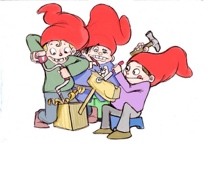 14.Juleverksted15.Lek/svømming16.Planleggingsdag→Barnehagen er stengt.17.Planleggingsdag→ Barnehagen er stengt. 4720.Juleverksted21.Juleverksted22.Lek/svømming23.TurdagKnøttene drar på tur i nærområdet.24.Fri lek/Kirken kl. 10Hjertesamling4827.Juleverksted28.Juleverksted29.Lek/svømming30.Turdag:Knøttene drar på tur i nærområdet 